202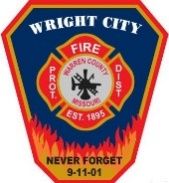 Wright City Fire Protection District	“To serve, educate, and protect our community.”396 West North 2nd StreetWright City, Missouri 63390Phone (636) 745-2262Fax (636) 745-2259www.wrightcityfire.com2023 COMMERCIAL BUILDING PERMIT APPLICATIONDate of Application:  ______________Project Address:  _________________________________________________	Suite #: _________Business Name or Subdivision:  _____________________________________	Lot #: 	__________Municipality: (choose one) – Wright City, Foristell, Innsbrook, Warren County, Lincoln CountyOwner _________________________________________________ 	Phone # ____________________Address ________________________________________________ 	Email: _____________________City ___________________________________________________ 	State _______ Zip ____________Contractor ______________________________________________ 	Phone # ____________________Address ________________________________________________ 	Email: _____________________City ___________________________________________________ 	State ________ Zip ___________Architect _______________________________________________ 	Phone # ________________________________________________________________________________________________________Total estimated construction cost: $ ______________________Finished Area Sq. Ft.: __________________SIGNATURE: _______________________________________	DATE: Commercial Construction Fee CalculationFor Type of construction multiplier see below ICC Table(Fee Explanation) Square Ft. x Type Construction multiplier (see table) x 0.00300Fillable fee calculation below, double click on the box and insert applicable numbers:Total Fee: $ ______________________Square Foot Construction Costs a, b, c, d2021B109.2 Calculating Permit Fees.Fees shall be based on the construction cost. This cost shall be based upon using the Building Valuation Date (“BVD”) figures set by the International Code Council (“ICC”), which is adjusted from time to time. The construction cost shall be based upon the latest BVD information. Permit fees shall be calculated using the estimated construction cost submitted by the applicant or as published in the most recent edition of “The Journal of Building Safety” magazine, published by the International Code Council, whichever is greater. The building permit fee multiplier shall be applied to each type of construction as follows:CommercialPermit Fee: 				Gross Area x Square Ft Construction Cost x Permit Fee MultiplierMinimum Permit Fee: 		$200.00Plan Review Fee:		 	$200.00The Hydraulically calculated sprinkler system fee shall not be doubled as stated in the BVD. The cost of the sprinkler permit shall be based on the number of heads in the system as stated in the Inspection Fee schedule.Building Permit Application Process1. Permit applications must have the following:A.) A copy of building plans (Digital plans are encouraged, 2 sets of hard plans are ideal so that we may return one copy with corrections on them)B.) Completely filled out application C.) Permit Fee Paid2. The Permit process may take up to two weeks once you have completed the proper paperwork. This ensures you are provided with an accurate and complete plan review. 3. Construction may begin once a plan review has been completed. You will also receive a call that the permit is complete and ready to be picked up. Noncompliance will result in additional fees.4. Inspections may not be scheduled until two weeks after the complete application packet has been submitted. 5. Inspection requests must be made at a minimum, one business day before the requested inspection date. Inspections will not occur on Saturdays, Sundays or Federal Holidays. 6. Inspections are scheduled on an AM (9:00-11:30) or PM (1:30-5:00) time frame. We appreciate your support through this process and look forward to working with you. Respectfully,Joshua RiebeFire MarshalType of WorkAdditional Permit TypesOccupancy Type Addition Alteration/ Interior finish Basement finish New construction Repair Shell Build Out            Fireworks Display $250.00 Fireworks Stand $1,500 Sprinkler fee $150.00 (1-50) $3.00 (add head) Fire Alarm fee $150.00 (1-50) $3.00 (add device) Hood System $150.00 Residential Sprinklers See above. Commercial Change of Occupancy $50.00 Site/Plot Plan Review $200.00 Assembly R1, R2 & R4 (Residential) Business Educational Factory High Hazard Institutional Mercantile Storage Utility/ Misc.OFFICE USE ONLY Revised 10/2022 Const Type ___________   Use Group____________ Comments___________________________________________Plans Approved ___________________________ Date _____________________ Permit Fee $__________________Permit Issued By __________________________ Date _____________________ Entry Date ____________________Group (2021 International Building Code)IAIBIIAIIBIIIAIIIBIVVAVBA-1 Assembly, theaters, with stage309.06298.66291.64280.58263.98255.82272.02244.8237.02A-1 Assembly, theaters, without stage282.85272.45265.42254.37237.77229.61245.81218.59210.8A-2 Assembly, nightclubs237.31230.23224.56215.36202.99197.4207.69183.68177.4A-2 Assembly, restaurants, bars, banquet halls236.31229.23222.56214.36200.99196.4206.69181.68176.4A-3 Assembly, churches286.9276.49269.47258.42242.23234.07249.86223.05215.26A-3 Assembly, general, community halls, libraries, museums244.77234.37226.34216.29198.94191.79207.73179.77172.98A-4 Assembly, arenas281.85271.45263.42253.37235.77228.61244.81216.59209.8B Business240.9232.07223.51214.08194.91187.36205.68172.02164.34E Educational257.7248.89242.35231.9216.47205.54223.92189.21183.31F-1 Factory and industrial, moderate hazard144.93138.11130.39125.4112.49107.1120.0292.6986.88F-2 Factory and industrial, low hazard143.93137.11130.39124.4112.49106.1119.0292.6985.88H-1 High Hazard, explosives135.29128.47121.75115.76104.1497.75110.3984.34N.P.H234 High Hazard135.29128.47121.75115.76104.1497.75110.3984.3477.53H-5 HPM240.9232.07223.51214.08194.91187.36205.68172.02164.34I-1 Institutional, supervised environment244.45236.08229.06219.82202.16196.58220.1181.25175.81I-2 Institutional, hospitals401.22392.4383.83374.4354.29N.P.366331.4N.P.I-2 Institutional, nursing homes279.15270.32261.76252.33234.64N.P.243.93211.75N.P.I-3 Institutional, restrained273.4264.57256246.57229.13220.58238.17206.24196.56I-4 Institutional, day care facilities244.45236.08229.06219.82202.16196.58220.1181.25175.81M Mercantile177.02169.94163.27155.07142.48137.88147.4123.17117.89R-1 Residential, hotels246.94238.56231.54222.3204.35198.77222.58183.44178R-2 Residential, multiple family206.81198.43191.41182.17165.41159.83182.46144.5139.06R-3 Residential, one-and two-family192.58187.37182.53178.04172.85166.59175.01160.35150.87R-4 Residential, care/assisted living facilities244.45236.08229.06219.82202.16198.58220.1181.25175.81S-1 Storage, moderate hazard134.29127.47119.75114.76102.1496.75109.3982.3476.53S-2 Storage, low hazard133.29126.47119.75113.76102.1495.75108.3982.3475.53U Utility, miscellaneous104.9899.0493.3189.2180.4474.4585.3363.4260.43a. Private Garages use Utility, miscellaneousb. For Shell only buildings deduct 20 percentc. N.P.=not permittedd. Unfinished basements (Group R-3)=$23.20 per sq. ft. 